Application for Employment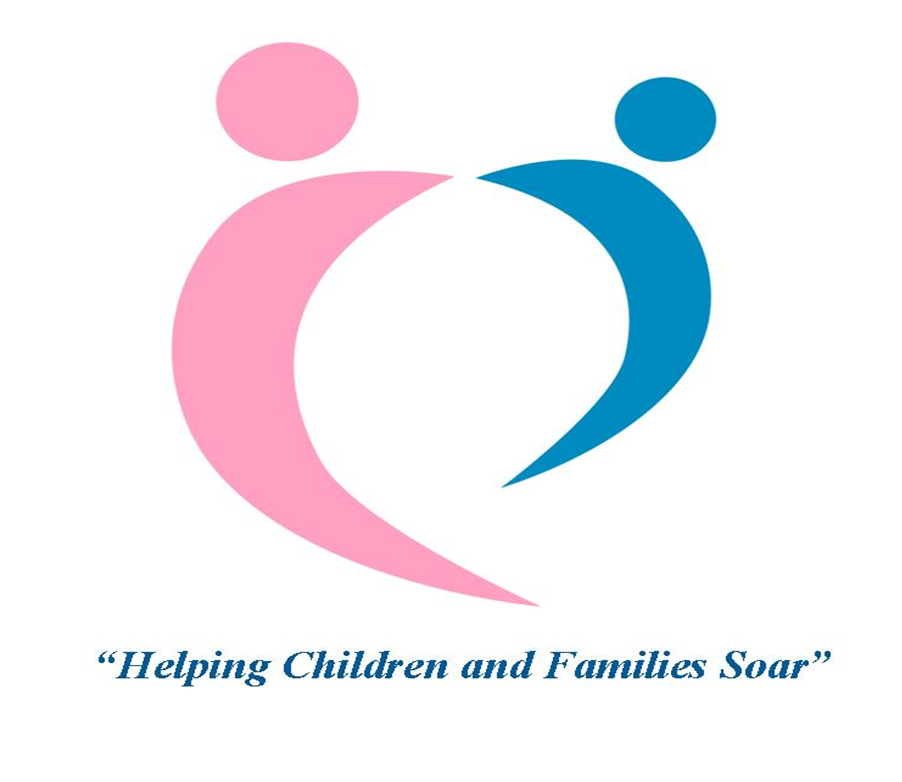 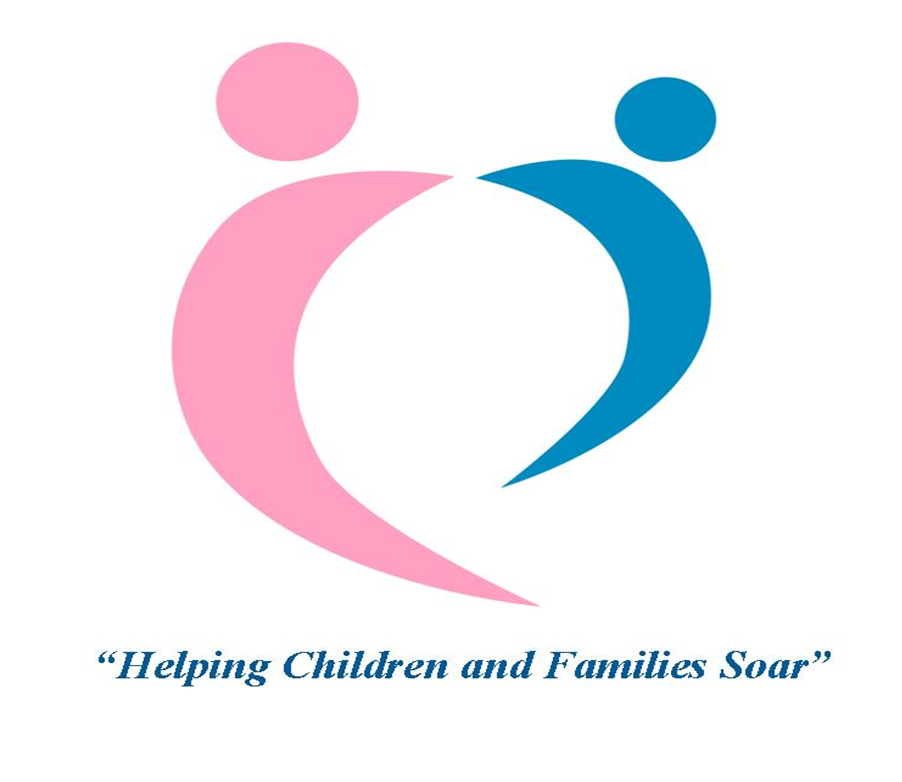 Family Development and Intervention Services 5131 N. Classen Blvd. Suite #110Oklahoma City, Oklahoma 73118P.O. Box 14827 Oklahoma City, OK 73116 Phone: (405) 767-1126Fax:  (405) 767-6285fdisok@fdis.comPositionApplying For:
Family Development and Intervention Services is an equal opportunity employer.  FDIS is committed to the principles of equal employment opportunities and welcomes applications from all qualified candidates.  Women, people of aboriginal descent, members of visible minorities, and people with disabilities are all encouraged to apply.CONSUMER AUTHORIZATIONFAMILY DEVELOPMENT AND INTERVENTION SERVICESNAME:If you are currently employed and receiving income from any other employer, please provide FDIS with the following information.         YES, I work for another employer.        NO, I am not currently employed or receiving income from any other employer.COMPANY NAME: _________________________________________________________NUMBER OF HOURS YOU WORK: _____________________________________________If you are working for another agency, please provide the following:DAYS AND TIMES YOU ARE WORKING:______________________________________________________________________________________________________________________________________________________________________________________________________________________________________________________________________________________________________________________________________                 _____________________SIGNATURE							         DATE	FDIS EMPLOYEE QUICK FACT INFORMATIONPLEASE PRINT LEGIBLY.EMPLOYEE NAME: ___________________________________________________ADDRESS: __________________________________________________________PHONE NUMBERS:  CELL: __________________ HOME: _____________________                                    OTHER(S):__________________________________________SPOUSE INFORMATIONNAME: ____________________________________________________________PHONE NUMBERS:  CELL: __________________ HOME: _____________________                                    OTHER(S):__________________________________________IN CASE OF EMERGENCY CONTACT NAME: ______________________________RELATION: _______________ PHONE NUMBERS:  CELL: _______________ HOME: __________________                                    OTHER(S):__________________________________________NAME: ______________________________RELATION: _______________ PHONE NUMBERS:  CELL: _______________ HOME: __________________                                    OTHER(S):__________________________________________VEHICLE INFORMATIONMAKE ______________________ MODEL ___________________ COLOR __________________YEAR_______________ TAG # ________________________EMAIL ADDRESS: ____________________________________________________INSTRUCTIONS:    Please complete in full and attach official transcripts, certifications and resume.  ENSURE THAT YOU HAVE READ AND SIGNED THE DECLARATION FOR EMPLOYMENT ON THE LAST PAGE. Date:____________________Job Title:_________________ Salary Range Desired:PERSONAL DATAPERSONAL DATAPERSONAL DATAPERSONAL DATAPERSONAL DATANAME:  ___________________________________________________________                              Last                                                      First                                                   MiddleMAILING ADDRESS: __________________________________________________________                                No.                                           Street                                               City, State                               Zip CodePERMANENTADDRESS:  _________________________________________________________                       (If Different from Above)TELEPHONE                                                                          HOME: _______________  WORK: _______________   Cell:  ________________E-Mail ____________________     SOCIAL SECURITY NUMBER_______________ARE YOU LEGALLY ENTITLED TO WORK IN THE UNITED STATES?   YES  /  NOHAVE YOU EVER BEEN CONVICTED OF AN OFFENSE OTHER THAN A TRAFFIC VIOLATION?   YES   /   NOIF YES, PLEASE DESCRIBE: _______________________________________________________________ARE YOU ABLE TO WORK EVENINGS AND/OR WEEKENDS IF REQUIRED?   YES    /   NODO YOU HAVE RELATIVES EMPLOYED BY THE AGENCY?      YES   /   NONAME:  ___________________________________________________________                              Last                                                      First                                                   MiddleMAILING ADDRESS: __________________________________________________________                                No.                                           Street                                               City, State                               Zip CodePERMANENTADDRESS:  _________________________________________________________                       (If Different from Above)TELEPHONE                                                                          HOME: _______________  WORK: _______________   Cell:  ________________E-Mail ____________________     SOCIAL SECURITY NUMBER_______________ARE YOU LEGALLY ENTITLED TO WORK IN THE UNITED STATES?   YES  /  NOHAVE YOU EVER BEEN CONVICTED OF AN OFFENSE OTHER THAN A TRAFFIC VIOLATION?   YES   /   NOIF YES, PLEASE DESCRIBE: _______________________________________________________________ARE YOU ABLE TO WORK EVENINGS AND/OR WEEKENDS IF REQUIRED?   YES    /   NODO YOU HAVE RELATIVES EMPLOYED BY THE AGENCY?      YES   /   NONAME:  ___________________________________________________________                              Last                                                      First                                                   MiddleMAILING ADDRESS: __________________________________________________________                                No.                                           Street                                               City, State                               Zip CodePERMANENTADDRESS:  _________________________________________________________                       (If Different from Above)TELEPHONE                                                                          HOME: _______________  WORK: _______________   Cell:  ________________E-Mail ____________________     SOCIAL SECURITY NUMBER_______________ARE YOU LEGALLY ENTITLED TO WORK IN THE UNITED STATES?   YES  /  NOHAVE YOU EVER BEEN CONVICTED OF AN OFFENSE OTHER THAN A TRAFFIC VIOLATION?   YES   /   NOIF YES, PLEASE DESCRIBE: _______________________________________________________________ARE YOU ABLE TO WORK EVENINGS AND/OR WEEKENDS IF REQUIRED?   YES    /   NODO YOU HAVE RELATIVES EMPLOYED BY THE AGENCY?      YES   /   NONAME:  ___________________________________________________________                              Last                                                      First                                                   MiddleMAILING ADDRESS: __________________________________________________________                                No.                                           Street                                               City, State                               Zip CodePERMANENTADDRESS:  _________________________________________________________                       (If Different from Above)TELEPHONE                                                                          HOME: _______________  WORK: _______________   Cell:  ________________E-Mail ____________________     SOCIAL SECURITY NUMBER_______________ARE YOU LEGALLY ENTITLED TO WORK IN THE UNITED STATES?   YES  /  NOHAVE YOU EVER BEEN CONVICTED OF AN OFFENSE OTHER THAN A TRAFFIC VIOLATION?   YES   /   NOIF YES, PLEASE DESCRIBE: _______________________________________________________________ARE YOU ABLE TO WORK EVENINGS AND/OR WEEKENDS IF REQUIRED?   YES    /   NODO YOU HAVE RELATIVES EMPLOYED BY THE AGENCY?      YES   /   NONAME:  ___________________________________________________________                              Last                                                      First                                                   MiddleMAILING ADDRESS: __________________________________________________________                                No.                                           Street                                               City, State                               Zip CodePERMANENTADDRESS:  _________________________________________________________                       (If Different from Above)TELEPHONE                                                                          HOME: _______________  WORK: _______________   Cell:  ________________E-Mail ____________________     SOCIAL SECURITY NUMBER_______________ARE YOU LEGALLY ENTITLED TO WORK IN THE UNITED STATES?   YES  /  NOHAVE YOU EVER BEEN CONVICTED OF AN OFFENSE OTHER THAN A TRAFFIC VIOLATION?   YES   /   NOIF YES, PLEASE DESCRIBE: _______________________________________________________________ARE YOU ABLE TO WORK EVENINGS AND/OR WEEKENDS IF REQUIRED?   YES    /   NODO YOU HAVE RELATIVES EMPLOYED BY THE AGENCY?      YES   /   NOEDUCATION AND TRAININGEDUCATION AND TRAININGEDUCATION AND TRAININGEDUCATION AND TRAININGEDUCATION AND TRAININGName & location of institutionNumber of Years CompletedField of StudyGrade/ Diploma/ Degree and year CompletedHigh School/GEDUndergraduateCollege/ UniversityGraduate DegreeSpecialized Mental Health TrainingSpecialized Substance Abuse TrainingUnder Supervision for Licensure/ Professional Qualifications/Memberships/ Licenses if applicable:Under Supervision for Licensure/ Professional Qualifications/Memberships/ Licenses if applicable:Under Supervision for Licensure/ Professional Qualifications/Memberships/ Licenses if applicable:Under Supervision for Licensure/ Professional Qualifications/Memberships/ Licenses if applicable:Under Supervision for Licensure/ Professional Qualifications/Memberships/ Licenses if applicable:SPECIALIZED SKILLSSPECIALIZED SKILLS COMPUTER/CLERICAL SKILLS:___ Word Processing   ___ Spreadsheet   ___ Database    ___  Keyboarding _____    ___ Other  ________        Software:                        Software:               Software:                                     (wpm)                      specify________________      _____________        ___________    ________________      _____________        ___________ COMPUTER SKILLS:        ____  IBM     ____  MAC     ____  OTHERPlease specify computer systems you have worked with, courses you have taken and your working knowledge of software: SPECIALIZED SKILLS: TRADES/ MAINTENANCE SKILLS:   LANGUAGE SKILLS:     Spoken: _____________________    Written: ________________________If you are applying for a position requiring a driver’s license, please complete the following:Do you have a valid driver’s license?   Yes     No      Class: ________   State:_________  COMPUTER/CLERICAL SKILLS:___ Word Processing   ___ Spreadsheet   ___ Database    ___  Keyboarding _____    ___ Other  ________        Software:                        Software:               Software:                                     (wpm)                      specify________________      _____________        ___________    ________________      _____________        ___________ COMPUTER SKILLS:        ____  IBM     ____  MAC     ____  OTHERPlease specify computer systems you have worked with, courses you have taken and your working knowledge of software: SPECIALIZED SKILLS: TRADES/ MAINTENANCE SKILLS:   LANGUAGE SKILLS:     Spoken: _____________________    Written: ________________________If you are applying for a position requiring a driver’s license, please complete the following:Do you have a valid driver’s license?   Yes     No      Class: ________   State:_________ PREVIOUS EMPLOYMENT(begin with most recent)PREVIOUS EMPLOYMENT(begin with most recent)Name of Employer:Address:Last Position Held:Phone:Name of Supervisor:Reason for Leaving:Period Employed:Final Salary:Duties:Duties:Name of Employer:Address:Last Position Held:Phone:Name of Supervisor:Reason for Leaving:Period Employed:Final Salary:Duties:Duties:Name of Employer:Address:Last Position Held:Phone:Name of Supervisor:Reason for Leaving:Period Employed:Final Salary:Duties:Duties:REFERENCESList three persons, other than relatives or personal friends, who can judge your work ability.             NAME                                  COMPANY                                  POSITION                    TELEPHONE________________________________________________________________________________________________________________________________________________________________________________________________________________________May we contact you present employer for a reference?        YES        NO                                                                Previous Employers?        YES        NOIf no, please state the reasons: ______________________________________________Please use this space to enlarge upon other relevant information, skills, education, training, previous employment, special achievements, job interests, volunteer work, hobbies, or any additional information that you feel should be added to this application.If you wish to attach your resume, please do so.RESUME ATTACHED Declaration:It is understood and agreed that FDIS may at any time seek verification of the above and further information in considering my suitability for any position, or benefits, at FDIS.  I hereby request and authorize FDIS, its employees and agents, and anyone providing information pursuant to a request from FDIS to provide information about me, from any and all claims whatsoever which may arise as a result of the release of such information.  I understand and agree that any omission, false or misleading statement may disqualify me from employment, or result in dismissal.  A photographic copy of this authorization shall be as valid as the original.____________________________   _______________________________________________________                        Date                                                                       Signature of ApplicantThank you for taking the time to complete this application and for your interest in FDIS.This application was processed and reviewed by: ______________________________________An interview will be set up:               Yes                              NoDate/Time of Interview:______________________________________________Signature:_____________________________________________________________________I. I understand that an investigative report may be generated on me that may include information as to my character, general reputation, personal characteristics, or mode of living; work habits, performance or experience, along with reasons for termination of past employment/professional license or credentials; financial/credit history; or criminal/civil/driving record history.  I understand that General Information Services inc. (GIS), on behalf of CUSTOMER NAME my be requesting information from public and private sources about any of the information noted earlier in this paragraph in connection with CUSTOMER NAME’S consideration of me for employment, promotion or position re-assignment or contract now, or at any time during my tenure with CUSTOMER NAME, and give my full consent for this information to be obtained.II.  IF APPLICABLE, medical and worker’s compensation information will be requested in compliance with the Federal Americans with Disabilities Act (ADA) and/or any other applicable state laws.III.  According to the Fair Credit Reporting Act (FCRA, Public law 91-508, Title VI), I am entitled to know if the considerations for which I am applying are denied because of information obtained from a consumer reporting agency.  If so, I will be notified and be given the name of the agency providing the report.IV.  I acknowledge that a telephonic facsimile (FAX) or photographic copy of this release shall be as valid as the original.  This release is valid for federal, state, and county agencies.  V.  I understand that if I am a resident of Minnesota/Oklahoma (only) I may obtain a copy of the report ordered, and now indicate my desire to do so by checking this box  VI.  I hereby authorize, without reservation, any financial institution, law enforcement agency, information service bureau, school, employer or insurance company contacted by GIS to furnish the information described in Section I.VII.  Upon proper identification, you have the right to make a request to GIS, within a reasonable period of time, as to the nature and substance of all information in its files on you at  the time of your request, including the sources of information and the recipients of any reports on you that GIS has previously furnished.  Communications with GIS should be directed to P.O. Box 353, Chapin SC 29036 or  (888) 265-4917.    CANDIDATE COMPLETE THE FOLLOWING:__________________________________________                                                   ____________________________                                    Signature                                                                                           Today’s Date__________________________________________                          Please print full nameThe following information is required by law enforcement agencies and other entities for positive identification purposes when checking public records.  It is confidential and will not be used for any other purposes.  __________________________________________              _____________________________________________                       Month, Day, Year of Birth                                                                  Social Security Number__________________________________________              _____________________________________________                                Home Address                                                City                                 State                               Zip__________________________________________              _____________________________________________               Driver’s License Number and State                                                    name as it appears on License Have you ever been convicted of a crime?  ___ No    ___Yes     If yes, please provide city and state of conviction and details of conviction.  ________________________________________________________________________FAIR CREDIT REPORTING ACT NOTICE:In accordance to the Fair Credit Reporting Act (FCRA, Public Law 91-508, Title VI), this information may only be used to verify a statement(s) made by an individual in connection with legitimate business needs.  The depth of information available varies from state to state.  Status of updates are available upon request.  Although every effort has been made to assure accuracy, General Information Services Inc. cannot act as guarantor of information accuracy or completeness.  Final verification of an individual’s identity and proper use or report contents are the user’s responsibility.  General Information Services Inc.’s policy requires purchasers of these reports to have signed a Service Agreement.  This assures General Information Services Inc. that users are familiar with and will abide by their obligations, as stated in the FCRA, to the individuals named in these reports.  If information contained in this report is responsible for the suspension or termination of an employee or the application process, have the Candidate/employee contact General Information Services Inc.NOTICE TO CALIFORNIA CANDIDATESYou have the right to obtain a copy of any consumer report or investigative consumer report obtained by (INSERT COMPANY NAME) by checking the box provided.  The report will be provided to you within (3) business days after we receive the requested reports related to the matter investigated.                                              I request to receive a free copy of this report by checking this box.Under section 1786.22 of the California Civil Code, you may view the file maintained on you by GIS during normal business hours.  You may also obtain a copy of this file upon submitting proper identification and paying the costs of duplication services, by appearing at GIS in person or by mail.  You may also receive a summary of the file by telephone.  The agency is required to have personnel available to explain your file to you and the agency must explain to you any coded information appearing in your file.  If you appear in person, a person of your choice may accompany you, provided that this person furnishes proper identification.